Могут встречаться дубли школ, отрядов, учителей поэтому общее количество приблизительное. Работа по устранению дублей ведется.Входим в свою учетную запись в админкеhttps://xn--80abmnnhhgijlrg1k.xn--90ais/bp_manager.phpНа примере Брестской области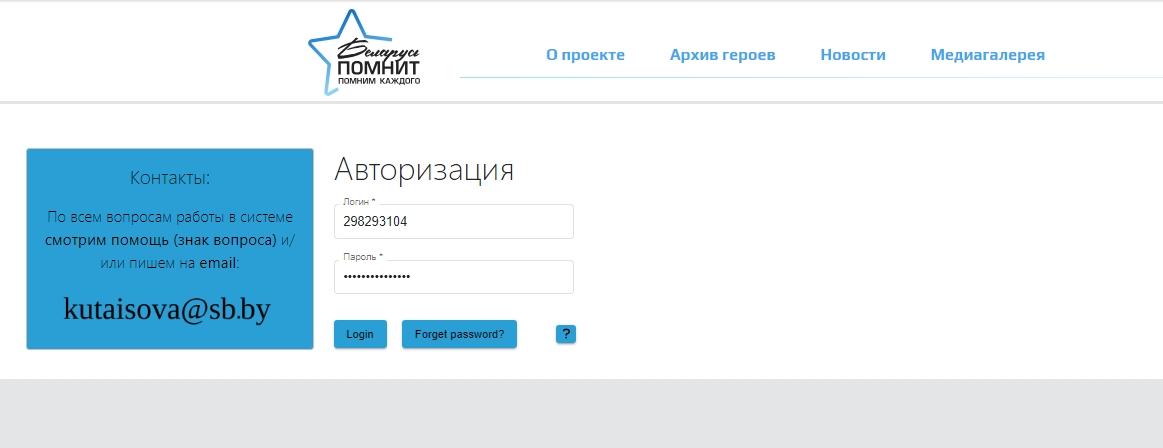 Открываем Данные/Общие данные/ ДанныеПервая вкладка ВетераныЗдесь вы видите список ветеранов (присланных и опубликованных)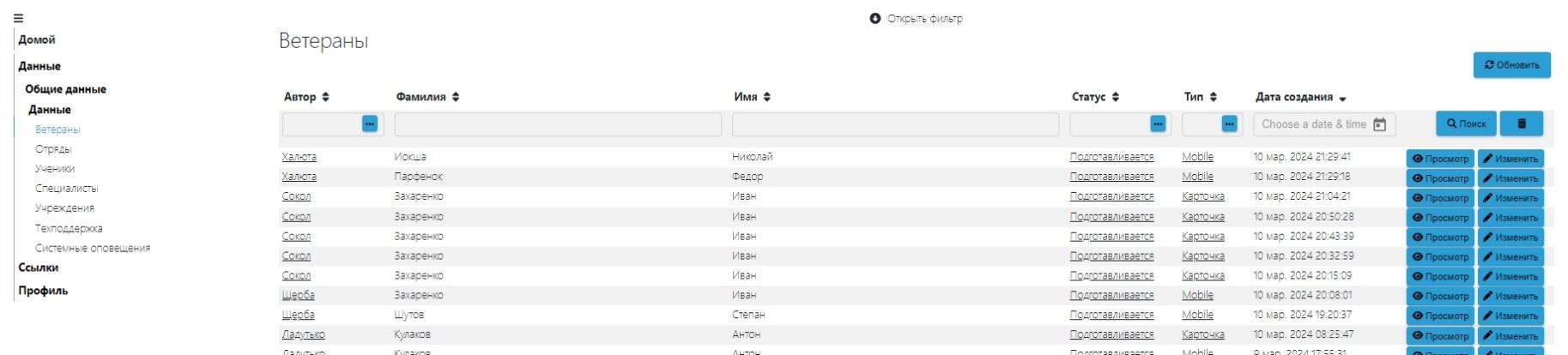 Далее вкладка ОтрядыЗдесь вы видите список отрядов только своей областиВнизу есть общее количество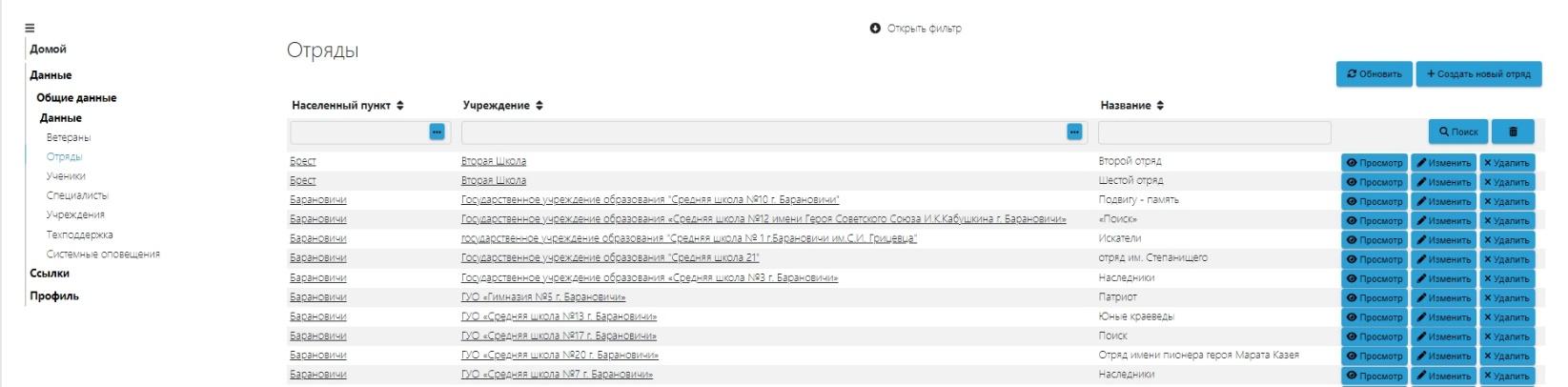 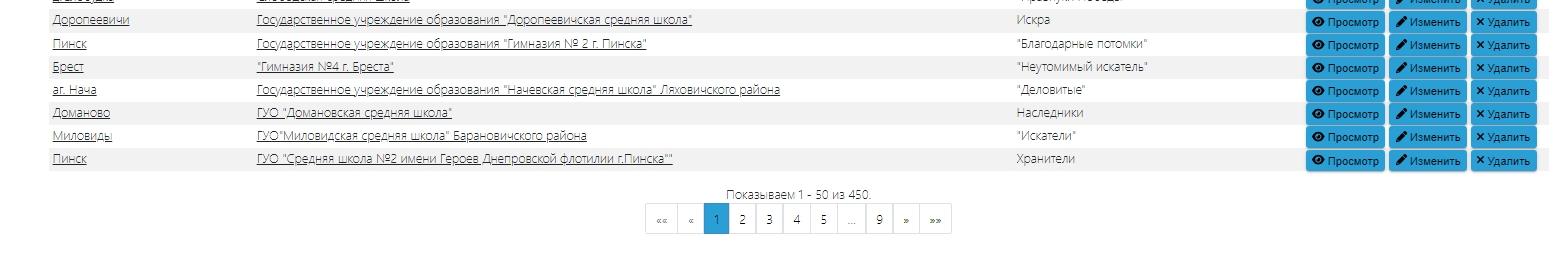 Далее вкладка ученикиЗдесь список учетных записей учеников, которые создали учителя. Видите тоже только по своей областиВнизу есть общее количество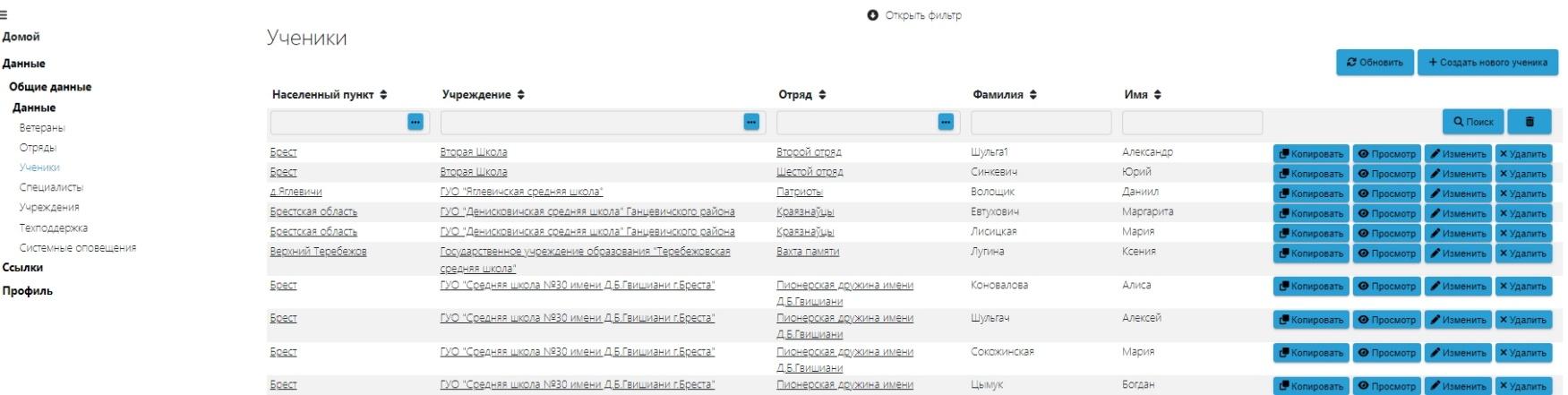 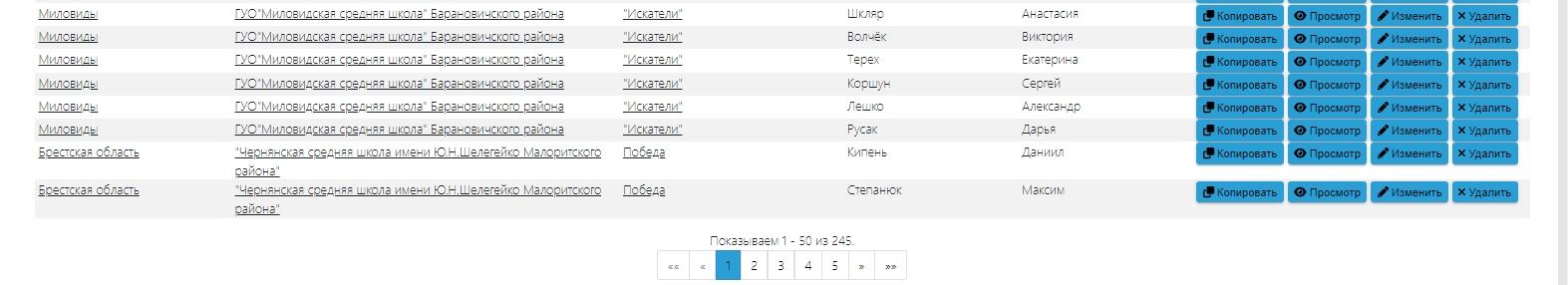 Далее вкладка СпециалистыЗдесь вы видите учетные записи учителейВнизу есть общее количествоДля того, чтобы быстро найти ученую запись учителя, можно пользоваться поиском по фамилии 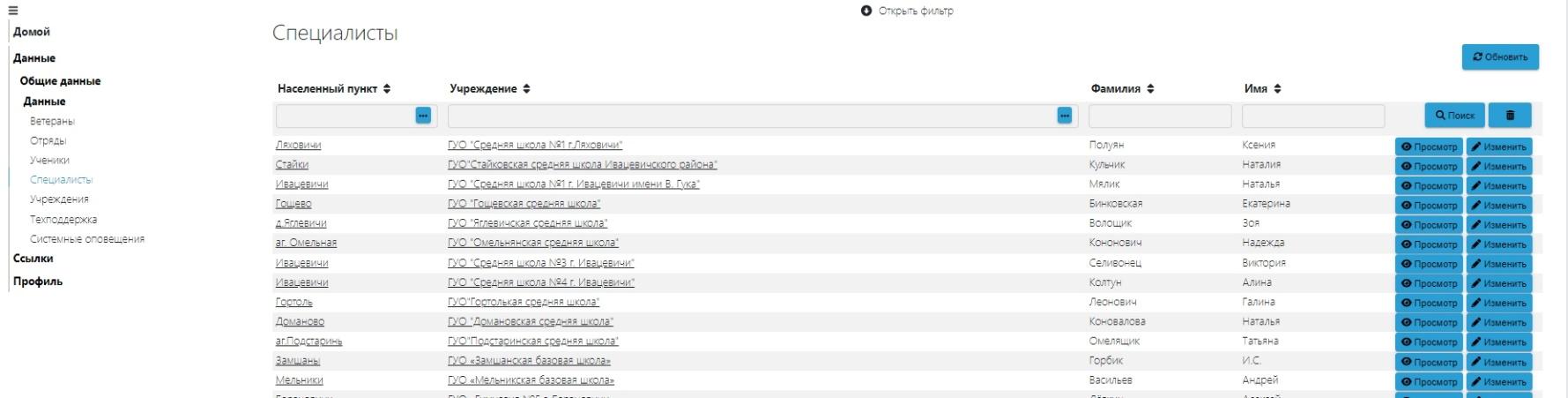 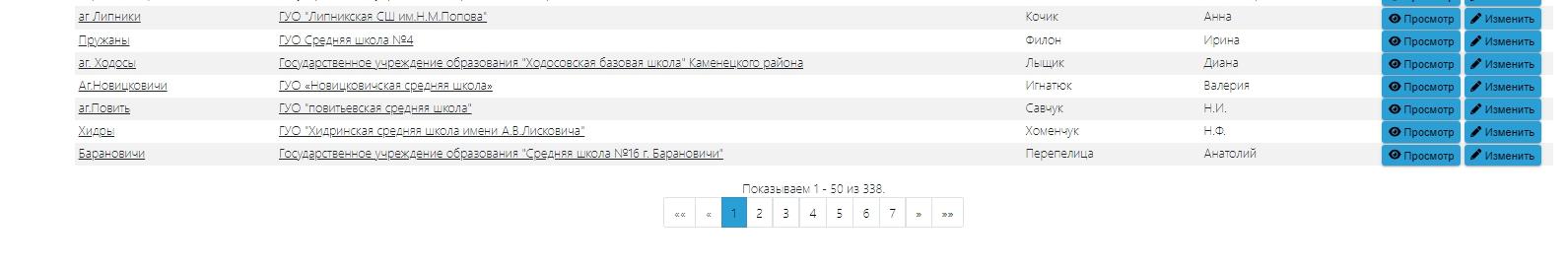 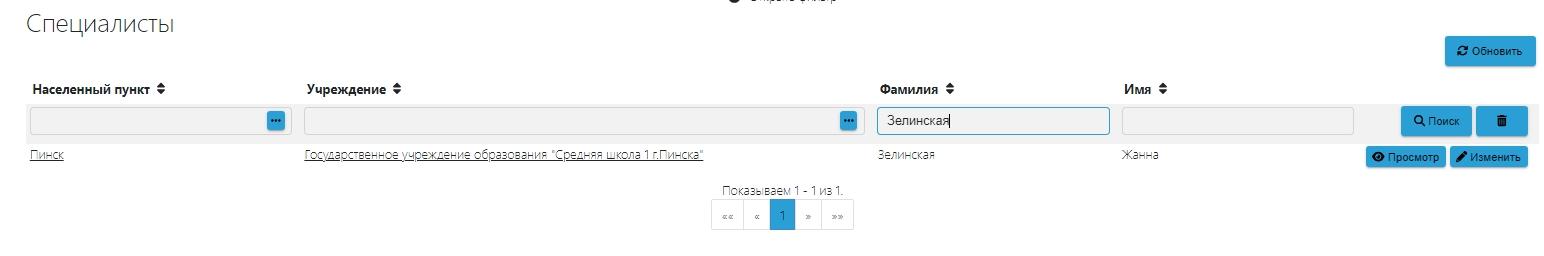 Далее вкладка УчрежденияТакже можно пользоваться поиском по населенному пунктуИли поиском по названию ГУО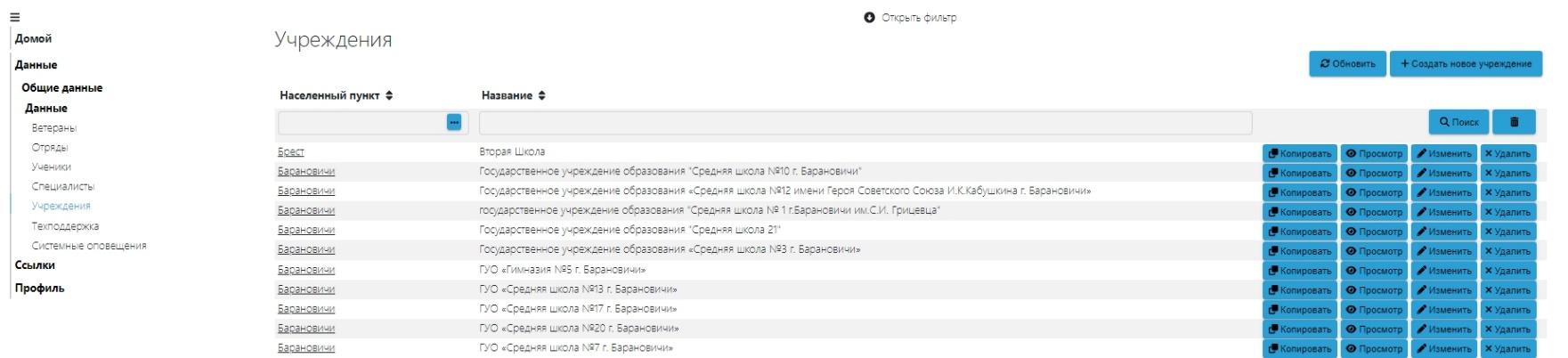 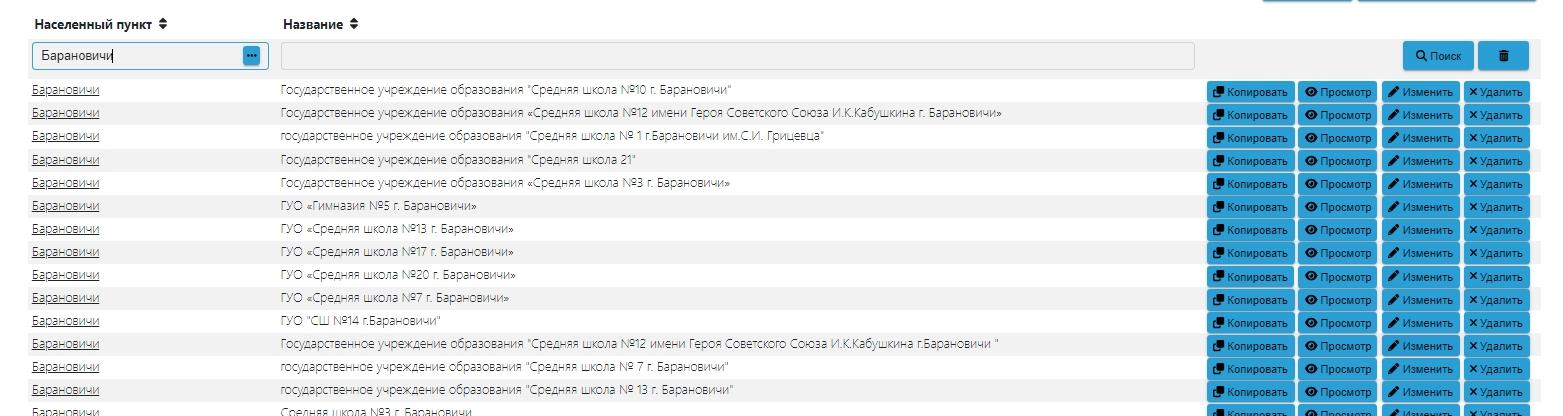 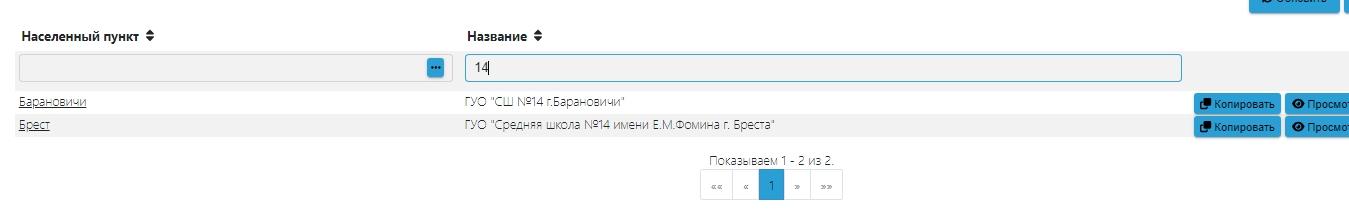 